TEACHING THE WORLD TO WELCOME ALIEN PARENTS WHILE INJECTING HUMANS WITH FALLEN ANGEL DNA     This is crucial information for you and your children, grandchildren, great grandchildren, friends, and fellow believers, especially for those in public schools or parents of young ones in public schools, those who still watch Satan’s mind programming devices, spend time on them, or listen to the lying mind-control news. I refuse to listen to anything that crosses the WHOLE Word of Yahuwah as taught and interpreted by the Spirit of Yahuwah Himself! Thus, I have a strong filter, which filters out deception, lies, and subtle trickery. I live by my re-born spirit, and so my mind is totally submitted to Yahuwah and Yahushua. This has to be your lifestyle, if you will come out of the days ahead into the Kingdom of Light.       This information comes from the highest of sources, and the witness of the Spirit is that it is not only true, but He wants us to pay close attention and act.I, like all the “older” watchmen, have laid their lives to warn Yah’s people - to teach, and to edify, and to try to “wake up” His people, as in Revelation 3:1-5.       I have dropped the plumb line for years literally with evidence of its spiritual power to divide within congregations. Abba is dividing the Kingdom-bound from those who do not qualify. (Amos 7:7-8)     Here is a picture of my “tribulum” someone made for me in which I put rocks from Tiberias, and Jerusalem, my plumbline, and the grinding stone I found at my feet while praising Yahuwah over caves at Qumran.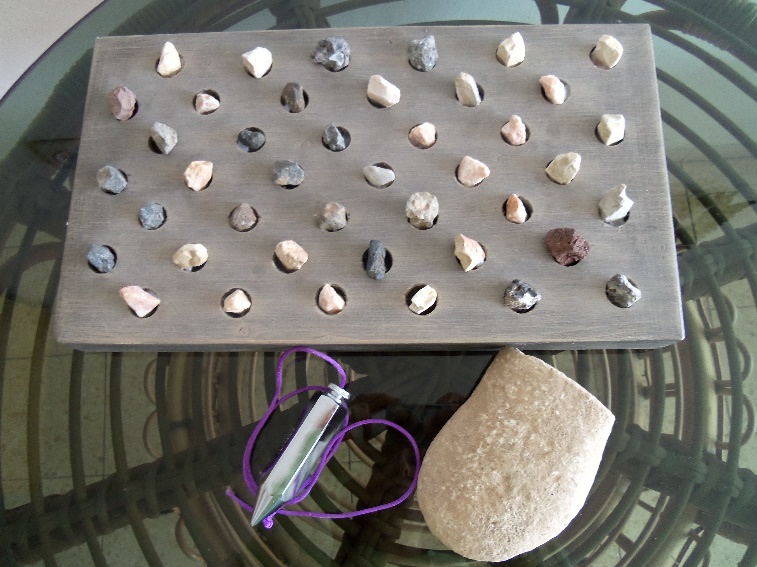      Religion is like driving a car in such heavy rain that even the windshield wipers are not fast enough to clear your view. It can almost be like driving blind at times, so you just pull over to the side of the road and wait it out. This happened last Saturday as I headed for home from the Prayer Center. The sky opened up. I could hardly see the road most of the way home. Religion is also like getting into a car whose windshield is covered in dust. It has to be washed off. In both cases you can’t see clearly, and it is dangerous to drive until the windshield is clean and dry.      Yahuwah is taking His people out of all the blinding, smudging, cover-ups of man who control religion for Lucifer – for Lucifer via Nimrod is the originator of all religion that came forth after the Flood that is anti-Yahuwah, anti-Yahushua, anti-Their Word, Their nature, Their ways, and Their thinking.      Thus, Yahuwah is not only cleaning up our ability to see clearly, He is showing what is to come quickly so that we act and prepare. The apathetic, fearful, lazy do-nothings will crash for sure because of “clouded vision” they have allowed by man’s theories, or treacheries. Meditate on Jeremiah 17:5-10 for Yahuwah’s input. From Paul Begley’s interview with “Mike from around the world” Thursday, June 30: Mike, a high-ranking traveling intelligence officer with the military, also a strong believer in Messiah, tells us about the mind-programming that is coming.        Regarding earth’s Magnetosphere: “Mike” said it is weakened, allowing the radiation from the sun to come into the earth at a higher and higher rate.  The LHC at CERN is 100X longer than our magnetosphere – earth’s shield against radiation for one thing. Both the magnetosphere and the LHC are now running at maximum speeds - higher than ever before.      As of July 5th, CERN’s LHC (Large Hadron Collider) revved up again after 3 years of silence, to collide particles at 13:6 TRILLION volts to in the collider, designed to discover new particles. This is a move to open portals for the aliens to come through, for what ancients called the “Annunaki, to return. CERN also wants to open black holes, find black matter, and to see what might come out of a black hole in our cosmos. It was said of yesterday’s collision: “It was the first of its kind.”  What is CERN trying to do? Actually, they are tearing the fabric of the universe in order to discover new things out in space, so they say – but it is also a concentrated effort to open the gates for the cosmic aliens to invade.      These are not Nephilim, or fallen angels for multi-millions of them are already here. Aliens are of fallen angel creation, or should I say mixing of matter – DNA or otherwise – like the “grays” which come in all sizes, and reptilians of all sizes.     Folks there are underground bases all under America and the world, and in them are reptilians in statis or not. They are all being activated, as was Nimrod himself in 2003 from Iraq. I have reports from top sources of militaries in Israel and the U.S. of our military, from the 1950s or earlier, working with these reptilian “aliens.” In one of my podcasts recently, I told of a dream I saw of the reptilian in a saucer over me, and what it did to put me in awe and thankfulness to it. It was frightening my reaction to it. The world’s people will bow to these aliens, as they invade earth, claiming to be our parents. More later on that.       Speaking of CERN, Mike said: “They’ve already created weapons.” “They are celebrating a new discovery now.” Their collider contains a nuclear disaster. Its tube is like the heart of a nuclear bomb – crashing the particles. They split it to the basic point – they study the elements – they’ve been colliding billions of particles. They are going to ramp up the power! The collisions will be colliding at such power that new particles will be formed.      “Mike said that if we had the ability to split one atom, we could release enough power to destroy the whole earth.” CERN is splitting atoms in their hyperbaric chamber and new particles are being created. Their assigned task was to open new worlds, new portals, releasing the fallen ones, releasing the giants of old. Now, they are ramping up their power even more.”      Mike’s concern: “When the human mind is under a heavy magnetic pressure – the brain waves alter, and the spiritual world is revealed. This is a direct magnetic change. CERN is affecting the magnetosphere. Your subconscious can be awake – receive the spiritual realm – very dizzy – scream because you cannot process what is happening – a nightmare while wide awake. Others would see it too. They speak to the mind – not in words. Of course, these are lost people – because the spirit is dead, and cannot interfere. The minds of humans can be scrambled so that their brain’s abilities are blocked.       Mike: “There is a `human resonance.’ If that is removed, people turn hate-filled, violent, irritated, not caring by consequences. The earth is turning now – out of Yahuwah’s perfect balance – and it affects our brain and emotions.      Without magnetic shielding – nothing in our body is going to work right and our mind will be affected. When the magnetism starts producing more magnetism than usual it affects our minds and bodies.” He talked about dreams and how this affects dreams. It causes nausea too – without magnetic shielding.     Mike: “The story people are about to hear is that these aliens are our parents, aka `panspermia.’ People of earth will believe them, and most will welcome them. They will usher in the Beast’s reign. The `false prophet’ makes fire come down from heaven. This is simply saucers with lazar-beams. But it will scare most all into bowing the knee.”     Mike: “The news will come out to tell people where they came from. Most everyone’s DNA has been captured and kept (i.e. in China), so they will be able to tell where everyone came from specifically. They are going to hook human origin areas with various fallen angels over those areas.       They’ve already done surveys in various colleges, and found that young people believe that they are not solely human, but they are mixed with something else. Youth are being programmed already that they are from other galaxies, and are being ready to receive their `ancestors.’      The people will be told that by their DNA, they’ve found that some came from the Pleiades, or some came from Alpha Centore, or some came from Mars, or some came from other planets … The reptile species is being introduced in universities as a root of our species.”     Military reports in Israel and the U.S. militaries are reporting that these reptilians have IQs of around 9,000. Oh yes, they are super intelligent, but also super-stupid. The smallest child with faith in our Savior is more intelligent! For that child has eternal life in the Kingdom outside of all other dimensions, and the 9,000 idiots are bound for the lake of fire. The awful thing is that most humans will bow to worship the fallen ones disguised as aliens (i.e. Revelation 13). The fallen angels are a reptile species, as with the Seraphim – or Lucifer himself – a Dragon. The Dragon of Revelation 12 for example. The fallen ones want the people of earth to believe that they came from an ancient reptilian species, that is highly superior to human species.      Adam and Eve were the highest of human species and had zero reptile DNA! Yet, a Dragon, a Serpent - Lucifer himself - conned Adam and Eve into believing that his race had all the secrets of Yahuwah that Yahuwah was hiding from them.So, we back in Genesis 3. The fallen ones still convincing humanity that their true beginnings were reptilian. Now, however, we have close to 8 BILLION people on planet Earth.     The fallen ones that work with Israeli military and U.S. military/Pentagon are reptilian in appearance, though they can take on any size and form.      “The word `reptile’ will be glorified,” Mike said, “as the Origin of our species. The `species’ of the one who deceived Adam and Eve … this is what will be introduced as the basis of our DNA.”     “The species represents a system that operates under Lucifer’s rule, the Beast’s rule. Everything now is operating by the Draconian identity.”      They will show examples of this reptilian species and human kind – from what they are working so hard to create in underground laboratories.      Of course, this species has met with General/President Eisenhower, and other Presidents, with chiefs of the U.S. military, and perhaps the militaries of other key nations. Admiral Byrd encountered them over Antarctica with his flotilla in 1947.      These beings will begin to manifest, perhaps as Anunnaki – which was Hitler’s race of blond blue-eyed beings. This is the race Hitler sought to rule the earth.     Mike said: “Their manifesting will be “very – very soon. They perhaps will begin teaching this in colleges big time, and perhaps in churches even, or on the news, etc. as early as this Fall. Once this comes out, then the aliens will manifest and the people will receive them as our parents.”      The Pope will play a big part in receiving them as the series “V” showed, but also as the Pope has been preparing for. Years ago, another pope spoke of baptizing them. The astronomers are talking about them. The American Indians might promote them too. The Vatican uses one verse in John where Messiah said: “Other sheep have I which are not of this fold - them I will also bring.” Of course, he was talking about the gentiles.     Of course, once the Beast takes Lucifer’s power, authority, and throne, true born-again believers cannot be allowed to live, thus the purge under the Beast, using the Khazars/rabbis and their followers - with the Illuminati, Ultra-Secular Zionists, Jesuits, Scottish-rite Masons.      So, the word will go forth that man has evolved from many species who came from many areas of our solar system, and outside our solar system from many other planets, to seed us on earth. If so, why is the nature of man at its root so opposite of the nature of the fallen ones? Well, the “aliens” won’t appear to be “fallen.” They will appear to be kind, loving, compassionate, only wanting our good.      Also, I ask: Why do most all life forms in the universe, even “aliens,” no matter what form it takes, have certain features that are human-like, i.e. a body with eyes, nose, ears (though some are embedded), some device to hold things, some device to walk on, or be propelled by, a stomach, an elimination function, a heart that beats, a way to procreate, and other such things that Yahuwah created?       All the fallen ones can do is pervert and counterfeit what Yahuwah created. All they can do is use what they stole from Yahuwah and share some of it with man, to make themselves look real smart. Yet, all they can do is lie, deceive, and use their power for their own evil – and it will frighten most all mankind – but not all! Yahuwah has His special forces in His people who know how to function in Ephesians 6:10-18 with Galatians 5:22-24.Really BIG INFORMATION about how full-blooded humans are being injected with fallen angel DNA, and what they become       Please read or re-read two articles under the Mikvah of Present Reality: “Is the Covid Vaccine the Mark of the Beast?” Parts I and II #86.0 and 87.0 Mikvah of Set-Apartness. The answer is “yes” and “not yet.”       This information is vital for you to know, especially when you read what is written here. The information by Anthony Patch is right on – yet we learn also that from the first “jab,” human DNA is affected and the process for turning man into an A.I. extension is underway. Like I said, coroners are speaking out about the condition of dead bodies from the vaccine, not matter company the vaccine comes from it. He said their inner organs look like mush.       From a Steve Quayle briefing, including his science informant’s details. His science informant is very high up in military intelligence - a genius, as well as our brother in Messiah. What he says is numbing but true, absolutely true.      Don’t skim any of this, or anything that I am sharing with you that is meant for you to act on! Immediately go before Abba and give your entire life to Him as a servant in training for the Kingdom, so you are not like those of Luke 21:25-26 who are so terrified they drop dead of heart failure.      You are either “dwelling” continually, or “abiding” continually in His Presence within your re-born spirit, or you are left to the manipulation by technology of the mind that will be shut down, re-programmed, and taken over by the Beast and the fallen angels very, very shortly. All your head belief-systems will be totally erased. Technology can erase the brain’s ability to even have faith. This is why you MUST LIFE out of your re-born spirit! Only Who and what is in your eternal spirit within your “belly area” (John 7:37-39) is going to be able to help and direct you.       Steve Quayle: “…genetic modification, or tampering with, the human genome. This nefarious tampering was portrayed in the Scriptures about Nimrod, and in the legends concerning Atlantis, Lemuria, Thule, and in all the mythological civilizations prior to the creation of Adam and Eve. There was an angelic civilization inhabiting the Earth before God created mankind, and a Fallen Angel civilization that took over after the Genesis 6 affair.” [A creation, and a re-creation: In between, fallen angels ruled earth, as documented in the Table of the Kings found in Sumer. In between, earth was destroyed and left desolate. The re-creation begins with Genesis 1:3]      In my article “Terraforming the Earth…”/Mikvah of Present Reality, we see that the fallen ones are again doing all they can to destroy the earth and all on it that reminds them of the nature, ways, and thinking of Yahuwah and Yahushua. This is why the Word says that unless Messiah returns, NO FLESH will be left alive. Now even cattle, and all life forms included, even plants, food-crops, etc. the air, the water, the earth-protection belts – everything is being destroyed and hybridized by adding the DNA of fallen ones to about everything.     I included quotes from Enoch I, Jasher, and Jubilees, that tell of the pre-Flood mixing of species: “Mind Take Over – Urgent Need For Transfer of Authority.” Mikvah of Present Reality, June 28, 2022.        Quayle continued: “When Jesus said that the days leading up to His second coming would be just as the Days of Noah, most people dismiss His words as simply a metaphor. It should be obvious by now that Jesus meant His words: LITERALLY. Whatever genetic transformation endowed Nimrod with his strength, power, and egotistical rebellion against the Living God, is the same force being used today in modern science. Fauci the Jab King, and so many others lurking in the shadows, are right now fomenting a genetic Armageddon on an unimaginable scale! The current super-soldier-program (which I described over 25 years ago) is a takeoff of the Nazis’ desire to have a super race known as the Ubermensch. Guard your humanity! The rise of modified soldiers is making way for the armies of antichrist, but he will also use this same technology to modify all of humanity into something else, and thereby steal man’s ability to receive God's Plan of Salvation through Jesus Christ.The “SCIENCE GUY” REPORT: Date: July 4, 2022 Subject: REPHAIM and how the evil of covid and the other pandemics are connected to them.      The truth of the covid covering the earth is not about covid itself but in fact it is the “vaxx” jabs which carry with them death in many forms which we will get into detail about…, 4 THE CURRENT DANGER: If we look carefully at covid the true dangers of covid are not the pandemic itself but the following things which are a result of the pandemic: 4.1 The global fear which the pandemic caused and the crying of people to “save them” did they turn to Jesus and repent of sins to and seek God’s promised protection? No the people did not do that. 4.2 Instead the people turned to the very ones who were intent on the destruction of the human race…       5 The Keys to the plan: of the fallen angels is the same today as it was in Genesis 6, the destruction of humans by the corruption of the DNA. In the time of Genesis 6 this was accomplished by the fallen angels having sex with human women and creating hybrid offspring who from the time they were born had no future past earthly death because their DNA was part human and part fallen angel, and by definition any fallen angel DNA is bound to hell and has no hope of salvation. While it is sure that the fallen angels enjoyed the sex with the human women they had to devise a method of high volume DNA contamination as well as tracking the contamination. 6 IS THERE ANY HISTORY OF OTHER DNA CORRUPTION: Yes there is historical interaction between the Egyptians and fallen angels which in fact shows in glyph form the required DNA modifications required to do different types of hybrids, as well as how the Egyptians interacted with the “gods from the sky” (fallen angels) to achieve their own goals as Egyptians as well as to meet the goals of the fallen angels. While there is not a lot of detail in the Egyptian writings there is enough to accomplish a number of things even in their time and moving forward. 7 HOW IS THE HIGH VOLUME DNA ALTERATION BEING ACCOMPLISHED NOW AND ALSO BEING TRACKED AND WHY DOES IT MATTER TO YOU?: 7.1 HOW THE HIGH VOLUME DNA ALTERATION IS BEING DONE: 7.1.1 Although the “vax” shots are made by different companies with variations in the solutions, there are several common things to all the shots world wide: 7.1.1.1 There is an injectable system that is included in each syringe and is injected along with the fluids of the “vax or booster or xxx at the time”. More about this system in the next section. 7.1.1.2 Each of the injections contain key fallen angel DNA sections. 7.1.1.3 Each injection also contains altered human DNA sections. 7.1.1.4 THE INITIAL “VAXX” SHOT AND ALL THE BOOSTER SHOTS CONTAIN FALLEN ANGEL DNA OTHER HUMAN DNA, THE INJECTABLE SYSTEM CONTROLLER (FOR BACKUP). THIS WAS DONE SO THAT BY DESIGN A PERSON COULD NOT COME FOR A “BOOSTER SHOT” TRYING TO AVOID SOMETHING IN THE PRIMARY SHOT, BECAUSE THE KEY COMPONENTS OF ORIGINAL SHOT AND THE BOOSTER ARE SUBSTANTIALLY THE SAME. 7.1.1.5 I CAN HEAR PEOPLE SAYING THIS: OH BUT I HEARD FROM MY PASTOR THAT THE “VAXX” WAS A GOOD THING. DID YOU CHALLENGE YOUR PASTOR HOW HE DECIDED IT WAS A GOOD THING? …REMEMBER JESUS SAID THIS: IF I DID NOT SHORTEN THE DAYS THERE WOULD BE NO HUMAN FLESH SAVED! 7.2 HOW THE HIGH-VOLUME DNA ALTERATIONS ARE BEING MANAGED AND TRACKED: 7.2.1 In each shot of the “vaxx or booster” there is an injectable system which manages the whole DNA manipulation process once the first injection is completed. 7.2.2 The system consists of the following things: 7.2.2.1 An energy collector which can collect the system running energy from any available RF energy source but is optimized for bluetooth and 5G sources. 7.2.2.2 It has a bluetooth transmitter and receiver as well as an ultra low power 5G transmitter and receiver. 7.2.2.3 It also contains a small computer to run the entire injected system and each system has a unique serial number which means if you have been injected you can be picked out of a crowd by your unique serial number which is now part of you. 7.2.2.4 The system also contains some DNA splicing and modification tools to be used as needed. 7.3 WHY DOES THIS MATTER TO YOU: 7.3.1 This matters to you for the following reasons: 7.3.1.1 If you have been injected then your DNA can (and will as the fallen angels decide) altered and once altered you are NO LONGER PURE HUMAN BUT IN FACT YOU ARE PART HUMAN AND PART FALLEN ANGEL AND SUBJECT TO THE SPIRITUAL LAWS WHICH GOVERN BOTH FALLEN ANGELS AND HUMANS. 7.3.1.2 REMEMBER FALLEN ANGELS CAN NEVER BE SAVED BECAUSE THEY SAW GOD FACE TO FACE AND REJECTED GOD, AND THIS IS IMPORTANT BECAUSE FALLEN ANGEL DNA CARRIES THAT MEMORY JUST LIKE YOUR HUMAN DNA CARRIES ALL YOUR MEMORIES NOW FILLS YOUR BODY AND NOW YOU CARRY THE CONTAMINATION OF THE FALLEN ANGELS SO YOU CAN NO LONGER PLEAD FOR SALVATION IF YOU WILLINGLY STOOD IN LINE ASKING TO BE INJECTED WITH THE “VAXX” 8 I CAN HEAR ALL OF YOU SAY THAT YOU ARE MAKING SOME BOLD STATEMENTS ABOUT THE INJECTABLE SYSTEM AND WHAT IT DOES AND SO ON. THAT IS TRUE BUT THE FACT IS THAT A FORMER CLOSE ASSOCIATE OF MINE IS THE CHIEF SCIENTIST WHO DESIGNED THE INJECTABLE SYSTEM AND NOW IS BRAGGING TO ME HOW HE WILL BE A BILLIONARE BECAUSE OF THE CHIP. MY QUIET REPLY IS NOTHING CAN TAKE THE PLACE OF ETERNITY WITH JESUS, AND WHAT WILL YOU DO IF YOUR DOLLARS TURN INTO DUST? HE LAUGHED AND SAID THAT CAN NOT HAPPEN.      EACH OF THE MAJOR COUNTRIES HAVE THEIR OWN VARIATIONS ON HOW THEY RUN THE PROCESS BUT THEY HAVE ALL BEEN DOING THIS FOR MANY MANY YEARS ATTEMPTING TO CREATE THE PERFECT SUPER SOLDIER. 9.1 COMMON EFFORTS: 9.1.1 COMMON GOALS: 9.1.1.1 SOLDIERS WHO HAVE 5X THE ENDURANCE OF A VERY WELL-TRAINED SPECIAL OPS SOLDIER. 9.1.1.2 SOLDIERS WHO HAVE EXCEPTIONAL LONG-RANGE VISION AS WELL AS SUPER SENSITIVE NIGHT VISION. 9.1.1.3 ABILITY TO RUN AS FAST AS 35 MILES PER HOUR IN BURSTS LIKE A CHEETAH. 9.1.1.4 SOLDIERS WHO CAN SURVIVE IN HOT AND COLD WITH MINIMAL SUPPORTING CLOTHING. 9.1.1.5 ABLE TO WORK IN LOW OXYGEN FOR HIGH MOUNTAIN WORK WITHOUT BASIC BODY STRESS. 9.1.1.6 SELF HEALING FROM WOUNDS LIKE BASIC GUN SHOT WOUNDS ETC. 9.1.2 COMMON FAILURES UNTIL THIS TIME: 9.1.2.1 THEY HAVE NOT BEEN ABLE TO PERFECT SELF HEALING FROM WOUNDS LIKE BASIC GUN SHOT WOUNDS ETC. 9.1.2.2 RAPID CLONING (WHICH HAS NOT YET BEEN ACHIEVED FOR HIGH STRENGTH SUPER SOLDIERS) 9.1.3 COMMON SUCCESSES: 9.1.3.1 SOLDIERS WHO HAVE 5X THE STRENGTH AND 6X THE ENDURANCE. 9.1.3.2 SOLDIERS WHO HAVE EXCEPTIONAL LONG-RANGE VISION AS WELL AS SUPER SENSITIVE NIGHT VISION. 9.1.3.3 SOLDIERS WHO CAN SURVIVE IN HOT AND COLD WITH MINIMAL SUPPORTING CLOTHING. 9.1.3.4 ABLE TO WORK IN LOW OXYGEN FOR HIGH MOUNTAIN WORK WITHOUT BASIC BODY STRESS. 9.1.4 FUTURE HOPES: 9.1.4.1 SELF HEALING FROM WOUNDS LIKE BASIC GUN SHOT WOUNDS ETC. 9.1.4.2 RAPID CLONING (WHICH HAS NOT YET BEEN ACHIEVED FOR HIGH STRENGTH SUPER SOLDIERS) 9.2 USA EFFORTS WHICH ARE UNIQUE: 9.2.1 THEY ARE ATTEMPTING TO HAVE FEET WHICH CAN IMPROVE SWIMMING SPEED. 9.3 RUSSIAN EFFORTS WHICH ARE UNIQUE: 9.3.1.1 THEY ARE ATTEMPTING TO GREATLY EXTEND THE HEARING ABILITIES OF THEIR SUPER SOLDIERS, MORE THAN ANY OTHER NATION. 9.4 CHINESE EFFORTS WHICH ARE UNIQUE TO CHINA 9.4.1 ATTEMPTING TO GROW RETRACTABLE CLAWS TO AID IN CLIMBING ICE IN THE MOUNTAIN REGIONS FOR BOTH OFFENSE AND DEFENSE…After you have read this report do not get discouraged remember that Jesus is with you always if you have made the choice to repent then you claim His salvation.”     OK, that’s it for now. I’ve followed these things for many years. The information is very real. Recently, I learned more of the cloning going on all over the U.S. So many are deceived by social media. Many are communicating with an A.I. program and think it’s a new friend. Get off of social media!!! DO NOT waste time!     I’ve done extensive research on what I hear or read for 22 years, much of it in the Bible. Recently, Abba has narrowed me down two 2 watchmen and a few of their associated friends who fill in for them. I read few articles now. I do not watch YouTube or any other videos unless Abba leads. I take notes on what I hear and follow up by my own research. In all the years, I’ve been a prophetic watchman, I always make sure my keen sense on discerning of spirits is in full operation! But also, because I know the Word so well. I also know when religious people are quoting their favorite pastor, teacher, or rabbi. I know easily by body language, by attitude, voice inflection, mental confusion, and by falsehood that goes against the whole of the Word! Religious people often carry a Luciferic pride and arrogance, along with incredible ignorance of the Word and the nature of Yahuwah.      So, folks, GAIN WISDOM by diligence, always LED BY THE SPIRIT for understanding. Yahuwah leads as we seek Him!  Shalom, Yedidah – July 6, 2022 